Брухлій С.Т. (ФЕтаУ, ІІ курс)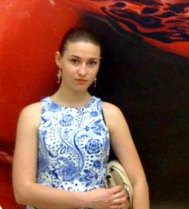 ІНТЕЛЕКТУАЛЬНИЙ КАПІТАЛ ПІДПРИЄМСТВА ТА ОЦІНКА ЕФЕКТИВНОСТІ ЙОГО ВИКОРИСТАННЯАктуальність. Через те що концепція інтелектуального капіталу почала формуватися порівняно недавно – наприкінці 90-х років XX ст., важливіша науково-практична проблема ефективного управління інтелектуальним капіталом на рівні підприємства, залишається недопрацьованою.Постановка проблеми.  Об’єктом дослідження є інтелектуальний капітал підприємства.  Предмет дослідження – теоретичні аспекти інтелектуального капіталу підприємств та ефективність його використання.Результати дослідження. Теоретичні аспекти досліджень інтелектуального капіталу знайшли відображення у працях зарубіжних та вітчизняних учених Дж. Гелбрейта, Л. Едвінсона, М. Мелоуна, Т. Стюарта, І. Булєєва, В. Гейця, О. Грішнової, О. Кендюхова, В. Іноземцева,   С. Климка, А. Козирєва, В. Левківського, Б. Леонтьєва, Н. Маркової,  А. Чухна. Науковці у своїх роботах підкреслюють, що інтелектуальний капітал – це капітал, втілений у знання, вміння, досвід, кваліфікацію людей. Віддача такого капіталу реалізується в якості та продуктивності праці. Визнано, що основою інтелектуального капіталу (ІК) є людський капітал, виявлено сутність, структуру інтелектуального капіталу, форми управління ним на макро- та мезорівнях. Але при цьому як у теоретичному, так і в практичному  аспектах залишаються невирішеними питання відносно сутності, структури  інтелектуального капіталу підприємств, форм і методів управління інтелектуальним капіталом на підприємствах, його впливу на ринкову вартість підприємства, конкурентоспроможність, рівень капіталізації. Недостатньо досліджено питання стратегічного управління інтелектуальним капіталом підприємства, його впливу на корпоративну культуру, відображення інтелектуального капіталу в нематеріальних активах, мотивації розвитку інтелектуального  капіталу підприємства. Важливо відмітити, що нинішня ситуація в Україні щодо витрат на науково-дослідницькі та дослідницько-конструкторські розробки є вкрай незадовільною. Офіційні дані свідчать, що частка загального обсягу фінансування в Україні наукових та науково-технічних робіт у ВВП наближається до 1 %, тоді як у Швеції цей показник складає 3 %, Японії – 2,97 %, Швейцарії – 2,86 %, США – 2,62 %, Німеччині – 2,53 % [4, с.65].Витрати на НДДКР у високорозвинутих країнах передбачають не менше 3,5% ВВП, а оптимальний рівень витрат, який забезпечує самодостатній розвиток науки, становить 2% ВВП. Проте, на нашу думку, така однозначність у визначенні оптимуму не підходить для країн, що розвиваються, і ось з яких підстав. На обсяг фінансування науки впливає величина ВВП. Якщо країна має високі показники обсягів ВВП - загальні та з розрахунку на душу населення, то, наприклад, і 2% ВВП, спрямовані на фінансування науки, дадуть можливість дійсно забезпечити її подальший розвиток, причому достатніми темпами.        За даними Світового банку, 85% сукупних світових інвестицій у науку здійснюють країни - члени ОЕСР, 11% - Індія, Китай, Бразилія, нові технологічно розвинуті країни Східної Азії і лише 4% - решта країн світу, в тому числі Україна [2, с. 44].       Сьогоднішні умови, в яких відбувається формування інтелектуального капіталу є досить складними. Трансформаційна криза в Україні зумовила руйнацію науково-технологічної та підірвала духовно-моральну складову національного інтелектуального капіталу. За роки незалежності по всій території України поширилися процеси депопуляції населення, зменшення народжуваності й зростання смертності, у тому числі й серед населення працездатного віку; величезних втрат продовжує завдавати інтелектуальному капіталу та науково-технічному потенціалу України міграція висококваліфікованих кадрів; витрати на освіту в Україні неухильно зростають, водночас за величиною фінансових втрат на душу населення вона поступається більшості країн світу, займаючи, зокрема, в Європі одне з останніх місць, до того ж інтелектуальний потенціал України практично не трансформуються у виробництво; низький рівень фінансування сфери охорони здоров'я та сфери культури [3].         Висновок. Таким чином, механізм стійкого відтворення інтелектуального капіталу національної економіки повинен містити комплекс заходів: ефективне державне фінансування,  взаємодію держави,бізнесу та суспільства, розробку державних і регіональних прогнозів потреби в кадрах.ЛітератураБрыль И.В. Стратегия управления интеллектуальным капиталом предприятий. − Рукопись. Гончаров Ю. Науковий потенціал як фактор розвитку інноваційно-інвестиційної системи України / Ю. Гончаров, А. Касич // Економіка України. – 2007. – № 3. – С. 42-51. Коваленко О. М. Інтелектуальний капітал: формування та розвиток в Україні : автореф. дис. на здобуття наук. ступеня канд. екон. наук. : спец. 08.00.01 / О. М. Коваленко – К., 2008. – 19 с.Хаустов В. К. Система охорони інтелектуальної власності як елемент національної інноваційної політики / В. К. Хаустов  // Економічна теорія. –  2009. – № 1. – С. 50-66.